..........................................................					...................................................................   (pieczęć firmowa organizatora)						                 (miejscowość i data)Opinia organizatoradotycząca zadań realizowanych przez bezrobotnego w okresie odbywania stażuPan/Pani....................................................................................................................................................(imię i nazwisko bezrobotnego)odbywał/a staż na stanowisku: ................................................................................................................w okresie od ................................................................ do ......................................................................pod opieką ..............................................................................................................................................(imię i nazwisko opiekuna bezrobotnego)Opinia:Zadania realizowane przez bezrobotnego w trakcie stażu:…................................................................................................................................................................................................................................................................................................................................................................................................................................................................................................................................................................................................................................................................................................................................................................................................................................................................................................................................................................................................................................................................................................................................................................................................................................................Umiejętności praktyczne pozyskane w trakcie stażu:.....................................................................................................................................................................................................................................................................................................................................................................................................................................................................................................................................................................................Ogólna opinia o stażyście:...............................................................................................................................................................................................................................................................................................................................................................................................................................................................................................................................................................................................................................................................................................................................................................................................				                                      ....................................................................								         (podpis i pieczątka organizatora)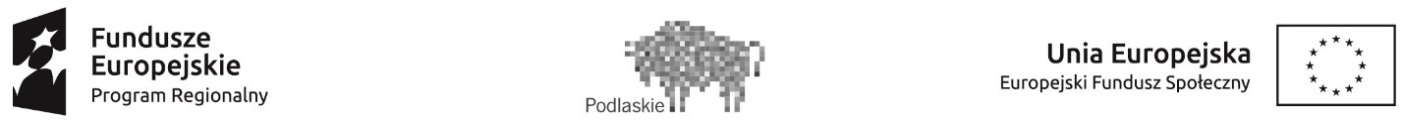 Projekt: Razem Przeciw Ograniczeniom – Współpraca zapewni Pracę (IV) w ramach Regionalnego Programu Operacyjnego Województwa Podlaskiego na lata 2014-2020 współfinansowany ze środków Europejskiego Funduszu SpołecznegoUDA-RPPD.02.01.00-20-0226/18-00